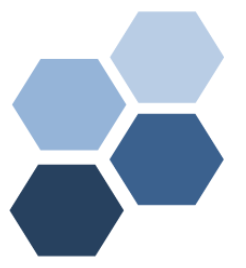 Provincial Lab FormularyBusiness Case Proposal[Title of Business Case Proposal Here][Vision Statement (Optional)]Underneath the heading on the cover page, you’ll want to grab their attention and make them turn to the next page, with more detailed info, so give them a snappy vision. Keep it short and sweet.[Enter Date DD-Month-YYYY]Authority Signatures This section contains the signatures of key stakeholders, indicating that they agree with the presentation or proposal as it appears in the business case.Executive SponsorPosition, OrganizationProject LeadPosition, OrganizationProject ManagerPosition, OrganizationTitlePosition, Organization	Executive Summary[enter executive summary here - brief and concise, highlighting key aspects, benefits, conclusions, recommendations] Introduction (or Project Definition)[enter your introduction information here (explain why a specific test is performed, the purpose of this specific testing, does it detect potential risk factors, replacing or an addition to a test, does it meet the recommended standards within North America, proposed shift to using this test including any tables, abbreviation definitions etc.]Visions, Goals, and Objectives[enter information here]Scope [enter information here]Background Information[enter information here]Precedent (if applicable)[enter information here]Project Management Strategy[enter introductory information here to briefly demonstrate that the organization has and will apply a sound methodology to manage the project during its life cycle and through post-implementation.]Governance and Oversight[enter information here]Risk Assessment[enter information here]Financial Appraisal[enter information here]Success Criteria and Stakeholder Requirements and or Performance Measurement Strategy[enter information here]Change Management Strategy[enter information here]Summary (or Conclusions)[enter information here. Summarize why this test needs to be added and performed and best option for the safest and most accurate screening if applicable]  Recommendations (optional)[enter information here]Appendix 1Glossary of Acronyms and TermsAppendix 2Cost Benefit Analysis (optional but recommended – see guideline for suggested template)ReferencesFull nameDate (DD, Mon, YYYY)Full nameDate (DD, Mon, YYYY)Full nameDate (DD, Mon, YYYY)Full nameDate (DD, Mon, YYYY)AcronymIn FullTermDefinition